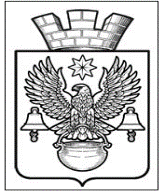 ПОСТАНОВЛЕНИЕАДМИНИСТРАЦИИКОТЕЛЬНИКОВСКОГО ГОРОДСКОГО ПОСЕЛЕНИЯКОТЕЛЬНИКОВСКОГО МУНИЦИПАЛЬНОГО РАЙОНА ВОЛГОГРАДСКОЙ ОБЛАСТИ14.05.2024 г.                                                                  № 426О введении режима повышенной готовности для Котельниковского городского звена территориальной подсистемы единой государственной системы предупреждения и ликвидации чрезвычайной ситуации Волгоградской области на территории Котельниковского городского поселения Котельниковского муниципального района Волгоградской области     На основании ст. 11 Федерального закона от 21.12.1994 года №68-ФЗ «О защите населения и территорий от чрезвычайных ситуаций природного и техногенного характера», Постановления Правительства от 30.12.2003 года № 794 «О единой государственной системе предупреждения и ликвидации чрезвычайной ситуации», руководствуясь Федеральным Законом от 06.10.2003 №131-ФЗ «Об общих принципах организации местного самоуправления в Российской Федерации», Уставом Котельниковского городского поселения, ПОСТАНОВЛЯЕТ:С 10 часов 00 минут 14.05.2024 года ввести режим повышенной готовности для Котельниковского городского звена территориальной подсистемы единой государственной системы предупреждения и ликвидации чрезвычайной ситуации Волгоградской области на территории Котельниковского городского поселения Котельниковского муниципального района Волгоградской области.Границы территории, на которой может возникнуть чрезвычайная ситуация определить в пределах пятиэтажного многоквартирного жилого дома №1, расположенного по адресу Волгоградская область, Котельниковский район, г. Котельниково, улица Родина.Организовать в границах территории, на которой может возникнуть чрезвычайная ситуация дежурство ответственных лиц, в соответствии с утвержденным графиком.Привести в готовность силы и средства Котельниковского городского звена территориальной подсистемы единой государственной системы предупреждения и ликвидации чрезвычайной ситуации Волгоградской области Предусмотреть выделение необходимых материальных и финансовых средств на предотвращение и ликвидацию чрезвычайной ситуации.Провести, при необходимости, мероприятия по предоставлению пунктов временного размещения населения, проживаемого в границах территории, на которой может возникнуть чрезвычайная ситуация.Принять оперативные меры по предупреждению возникновения и развития чрезвычайной ситуации, снижению размеров ущерба, повышению устойчивости и безопасности функционирования объекта. Полномочия руководителя работ по предупреждению чрезвычайной ситуации возлагаю на себя. Контроль за настоящим постановлением оставляю за собой.5. Настоящее постановление вступает в силу с момента его подписания. Глава Котельниковского городского поселения                                                                      А.Л. Федоров